  ОГКУ ЦЗН Боханского района, направляет вам информационно-справочный материал для размещения на стенд в целях обучения цифровым навыками улучшению карьерных возможностей для всех категорий граждан.Приложение в 1 экз. на 3 л.ВЗД директораОГКУ ЦЗН Боханского района                                        Л.Б. БалтахиноваИсп. Чуприкова О.А83953825336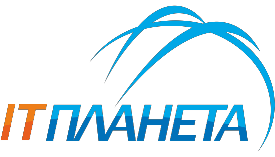 Автономная некоммерческая организация«Центр развития инновационных технологий «ИТ-Планета»350916, Россия, г. Краснодар, ул. Северная, 286, оф. 204Тел.: +7 (499) 703-39-49, e-mail: info@world-it-planet.orgПриглашаем жителей Иркутской области принять участие в социальной инициативе «ПРОНАВЫКИ.РФ» по обучению цифровым навыкам и улучшению карьерных возможностей.Москва, 22 сентября 2021 г.            В апреле 2021 года стартовала социальная инициатива «ПРОНАВЫКИ», направленная на продвижение и бесплатный просмотр всех курсов по востребованным на рынке труда цифровым навыкам и профессиям. Целью инициативы является создание условий для повышения качества и расширения возможностей непрерывного профессионального образования для всех категорий граждан, при этом особое внимание уделяется незащищенным слоям населения. За пять месяцев со старта программы сайт пронавыки.рф посетили более 80 000 человек, в том числе из Иркутской области более 1100 человек. На сегодняшний день в рамках социальной инициативы «ПРОНАВЫКИ» помимо курсов по востребованным навыкам запущено направление, ориентированное на улучшение карьерных возможностей участников проекта в регионах их проживания. Каждый участник, пройдя обучение по одному из профессиональных направлений, имеет право получить бесплатную карьерную консультацию от опытных HR-экспертов, в которую входит: построение плана карьерных возможностей, помощь в составлении резюме и сопроводительного письма потенциальному работодателю, а также помощь в подборе вакансий и подготовке к собеседованию. В результате реализации программы до конца 2021 года планируется оказать помощь в карьерном развитии и трудоустройстве не менее 800 участникам программы «ПРОНАВЫКИ», в том числе из незащищенных слоев населения, людей с инвалидностью, а также лиц, потерявших работу в результате событий, связанных с распространением новой коронавирусной инфекции COVID-19. На сайте проекта пронавыки.рф представлены 30 онлайн-курсов по востребованным профессиональным, гибким и цифровым навыкам. И количество курсов постоянно увеличивается. Все курсы выполнены в формате видеоуроков и доступны в любое время без ограничения по количеству участников и просмотров. Можно пройти любое количество курсов. Важно отметить, что программа предоставляет отдельные возможности для развития и трудоустройства людям с ОВЗ. Контент и интерфейс сайта проекта учитывает особенности людей с инвалидностью по зрениюи слуху. Также в рамках проекта разработан специальный курс с инструментами для пользователей с особенностями моторных функций, зрения и слуха, испытывающих трудности в чтении и восприятии информации. Таким образом, любой житель Иркутской области может совершенно бесплатно просматривать курсы в рамках проекта и получить карьерную консультацию, тем самымулучшить свои карьерные возможности, а в случае отсутствия работы получить поддержку в поиске работы в своём регионе. Организаторами проекта являются АНО «Центр развития инновационных технологий «ИТ-Планета», компания Microsoft и АНО «Агентство развития профессионального мастерства (Ворлдскиллс Россия)» при поддержке Министерства науки и высшего образования Российской Федерации. Проект сопровождает Общероссийская общественная организация «Всероссийское общество инвалидов», а также со стороны Министерства науки и высшего образования Российской Федерации Департамент координации деятельности образовательных организаций, который высоко оценивает потенциал и социальную значимость подобных программ для расширения возможностей самореализации, в том числе у обучающихся и выпускников с инвалидностью и ограниченными возможностями здоровья. На сайте «ПРОНАВЫКИ» размещаются актуальные вакансии для участниковпрограммы, а работодатели могут подавать заявки на подбор сотрудников. Генеральным HR-партнером проекта выступает компания HeadHunter. Инициативу также поддерживают РОО помощи детям с расстройствами аутистического спектра «Контакт», международная стаффинговая группа ANCOR, Онлайн школа Аналитики и Данных IQBI. Об АНО «ЦРИТ «ИТ-Планета»            Автономная некоммерческая организация «Центр развития инновационных технологий «ИТ-Планета» на протяжении 15 лет создает социальные проекты, направленные на выявление талантливых людей всего мира, их обучение профессиональным и гибким навыкам, а также содействие в трудоустройстве.           Мы создаём крупные Российские и международные образовательные инициативы в различных отрасляхэкономики, которые помогают в саморазвитии и профессиональном росте десяткам тысяч людей.           Миссия организации — создание возможностей для саморазвития и профессионального роста молодежи всего мира через инновации. Координатор программы «ПРОНАВЫКИ»: Юлия Мамий, y.mukhonkova@it-planet.org +7 (928) 464-53-28 доб. 140Приложение №1 Исх. № И21-222 от 28.09.2021 г.Перечень курсов проекта  «ПРОНАВЫКИ» .Курсы по основам профессий: Основы профессии  «Графический  дизайнер »  Основы профессии  «И Т -Администратор » Основы профессии  «Менеджер п о продажам »  Основы профессии  «Аналитик  данных  B I»  Основы профессии  «Менеджер  проектов »  Основы профессии  «Интернет -маркетолог »Гибкие навыки: Стрессоустойчивость  Развитие эмоционального  интеллекта  Эффективные коммуникации и  работа в команде  Навыки  влияния и  убеждения  Развитие личного бренда  Как  эффективно  искать работ у Профессиональные навыки Основы интернет -маркетинга  Мастерство  продаж  Основы проектной  деятельности  Основы бизнес -аналитики  (BI)  Терминология продаж  Онлайн  продажи  Создание фирменного  стиля  ИТ -администрирование Цифровые навыки Основные инструменты  современного  Excel  Инструменты  уверенного пользования ПК    Инклюзивные инструменты  Microsoft  Использование платформы  совместной  работы  Microsoft  Teams  Автоматизация продаж с помощью  C R M -систем  Управлению задачами  и  проектами  Основы аналитики данных Power BI  Введение в  администрирование Microsoft 365 Power BI - инструмент корпоративной  бизнес -аналитики  Управление проектами с использованием Microsoft Project Исп. Ю.А. МамийТел.: +7 (499) 703-39-49МИНИСТЕРСТВО ТРУДА И ЗАНЯТОСТИИРКУТСКОЙ ОБЛАСТИобластное государственное казенное учреждениеЦентр занятости населенияБоханского  районапер.Типографский дом 2, Бохан, индекс 669311тел. (839538)25-3-36,факс (839538)25-1-74е-mail: zn03@irmail.ru